Series: Connect 				          August 21, 2016Message: The Forgiveness Connection            The most powerful connector in the relationships that matter most is forgiveness. Matthew 6:9-15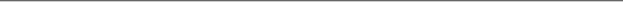 Without forgiveness there can be no meaningful relationship.What forgiveness is not:1.  Justifying their actions.2.  Trusting the passage of time.3.  Denying that you are hurt.4.  Confronting personally.Steps to forgive others:Remember.	Isaiah 1:18; Matthew 18:32-35Release. 	 Romans 12:17-19Recognize. 	Romans 8:28Reestablish.	 Romans 12:18; Romans 12:21Forgiving yourself is a requirement for connecting with others.Come to God for Forgiveness. 1 John 1:9God forgives: specifically, instantly, completely, repeatedly, freelyForgiving others and myself requires changing my life pattern.Philippians 2:12-13Forgiving others and myself requires creating a new future for the relationship. Matthew 16:18; 2 Corinthians 12:19A prayer for forgiving others:Dear Heavenly Father, thank You for how much You have forgiven me.  Today, I forgive (say the name of the person you are forgiving).  God, I’m forgiving them for (just tell God what it is; He already knows, but there is something about saying it and releasing that person).  God show me the action I need to take to reestablish the relationship.  Help me to forgive others as much as You have forgiven me.  In Jesus name, amen.________________________________________________________________________________________________________________________________________________________________________________Talking To GodTake some time to list below what is weighing down your heart and bring it to God in prayer:________________________________________________________________________________________________________________________________________________________________________________